التهيئةأهداف الوحدة ( دليل الوحدة)الأهداف الاجرائية  السلوكيةاجراءات التنفيذاستراتيجيات التدريس الحديثةالوسائل التعليميةمهارات التفكيرأساليب التقويم وأدواتهنشاط رقمحدث واقعي قصةطرح مشكلةقراءة نص من مرجععرض صورمشاهدة فيلم مدخل تاريخيأخرىتتلو سورة البروج من المصحف تلاوة مجودة.تحفظ سورة البروج حفظا متقنا .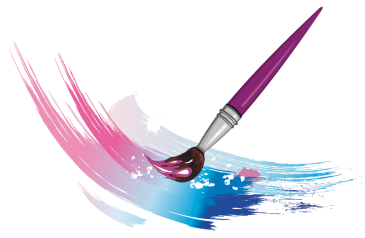 تستنتج بما أقسم الله في هذه السورة تبين المقصود من البروج تسمي اليوم الموعود   .تذكر قصة اصحاب الأخدود . تبرر انتقام الكفار بالمؤمنين في الآيات .تسمي الله بأسمائه الواردة في الآيات.تستنتج مصير من فتن المؤمنين والمؤمنات تقارن بين ما أعده الله للمؤمنين وما اعده للكفار يوم القيامة .تبدي رأيها في تعامل الكفار مع المؤمنين .تعدد صفات الله الواردة في الآيات .تسمي الأقوام الوارد ذكرهم في الآيات .تستخرج من  الآيات  كلمات مقترنة بـال تصنف الكلمات المستخرجة إلى ال قمرية وال شمسية ..تستعد للأخرة بالأعمال الصالحة المقرية للجنة .تحرص على حفظ القران فهو قران مجيد.تنفيذ خطوات التلاوة تلاوة  مجودة من قبل المعلمة.التلاوة الجماعية الترديديةالتلاوة الفردية للمجيداتتوضيح معاني المفردات الغريبةشرح الآيات بأسلوب مبسط لأذهان التلميذاتالعودة للتلاوة الجماعية الترديديةتطبيق طريقة المحو التدريجي للحفظالتسميع الفردي للطالباتالتطبيق: تلاوات الطالبات من المصحف الشريف حنى يجتمع حفظ الكلمة مع رسمها وتعويدهن الاشارة بالإصبع الى الكلمة التي تقرأمع المتابعة والتصحيح       الحوار والمناقشةحل المشكلاتالتعلم التعاونيالبحث والاكتشافالاستقصاءتمثيل الأدوارالقصةالخرائط الذهنيةالتعلم باللعبأخرى:التعلم النشط ( المساجلة الحلقية )كتاب الطالبة /كتاب النشاطأجهزة العرضشفافياتجهاز تسجيلمراجع ، صحفمجسماتعيناتلوحات ورسوماتفيلم تعليميأخرى:عمليات العلم الأساسية:الملاحظةالتصنيفالقياسالاستنتاجعلاقات الأرقامأخرىعمليات التفكير الإبداعيالطلاقةالمرونةالأصالةالعصف الذهنيأخرى:التفكير الناقد:مهارة تحديد الأولويات.مهارة التمييز بين المعلوماتالتقويم المعتمد على الأداءالتواصلالملاحظةسلم التقديرقائمة الشطبالأسئلة والأجوبةأخرى:التاريخالحصةالتاريخالحصةالتاريخالحصةالتاريخالحصةالتاريخ الثلاثاء 24 /  2 /1436هـالسادسةالخميس 26 / 2 /1436هـالاولى الاثنين 30/ 2 /1436هـالسادسةالأربعاء2/3/1436هـالخامسة - السادسةالأحد 6/3/1435هـالأربعاء  25 /  2 /1436هـالخامسة - السادسةالأحد 29 / 2 /1436هـالأولىالثلاثاء 1/ 3/ 1436هـالخامسة -السادسةالخميس3/3/1436هـالاثنين 7/3/1436هـالموضوع : سورة البروج 1-22الموضوع : سورة البروج 1-22الموضوع : سورة البروج 1-22الموضوع : سورة البروج 1-22الموضوع : سورة البروج 1-22الموضوع : سورة البروج 1-22الموضوع : سورة البروج 1-22الموضوع : سورة البروج 1-22الموضوع : سورة البروج 1-22